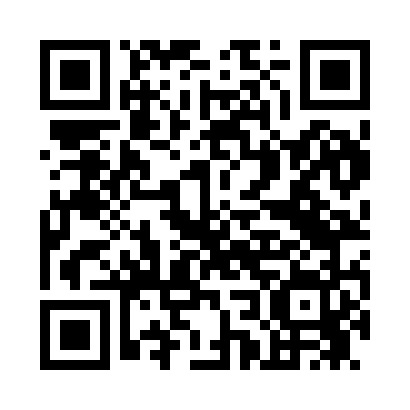 Prayer times for New Prospect, Alabama, USAMon 1 Jul 2024 - Wed 31 Jul 2024High Latitude Method: Angle Based RulePrayer Calculation Method: Islamic Society of North AmericaAsar Calculation Method: ShafiPrayer times provided by https://www.salahtimes.comDateDayFajrSunriseDhuhrAsrMaghribIsha1Mon4:215:4212:504:327:589:202Tue4:215:4312:504:327:589:193Wed4:225:4312:514:337:589:194Thu4:225:4412:514:337:589:195Fri4:235:4412:514:337:589:196Sat4:245:4512:514:337:579:187Sun4:245:4512:514:337:579:188Mon4:255:4612:514:347:579:189Tue4:265:4612:524:347:579:1710Wed4:265:4712:524:347:569:1711Thu4:275:4712:524:347:569:1612Fri4:285:4812:524:347:569:1613Sat4:285:4812:524:347:559:1514Sun4:295:4912:524:347:559:1515Mon4:305:5012:524:347:559:1416Tue4:315:5012:524:347:549:1317Wed4:325:5112:524:357:549:1318Thu4:325:5112:524:357:539:1219Fri4:335:5212:534:357:539:1120Sat4:345:5312:534:357:529:1121Sun4:355:5312:534:357:529:1022Mon4:365:5412:534:357:519:0923Tue4:375:5512:534:357:509:0824Wed4:385:5512:534:357:509:0725Thu4:385:5612:534:357:499:0726Fri4:395:5712:534:357:489:0627Sat4:405:5712:534:357:489:0528Sun4:415:5812:534:357:479:0429Mon4:425:5912:534:347:469:0330Tue4:435:5912:534:347:459:0231Wed4:446:0012:534:347:459:01